福建省发展和改革委员会文件闽发改数字〔2021〕109号福建省发展和改革委员会关于组织开展2021年度数字技术创新应用场景征集遴选活动的通知省直有关部门，各设区市数字经济牵头部门，平潭综合实验区经发局，有关行业协会、有关省属企业：根据省委、省政府工作要求，为加快建设国家数字经济创新发展试验区，深化数字技术与实体经济融合发展，推动更多行业领域数字化应用，加快打造“数字应用第一省”，省发改委、数字办牵头组织开展福建省2021年度数字技术创新应用场景征集连选活动，建设省级数字应用场景滚动推进项目库。现将有关事项通知如下：征集领域及方向重点征集面向智慧农业、数字乡村、智能制造、电子政务、智慧城市、智慧交通、智慧能源、智慧医疗、智慧教育、智慧旅游、智慧生态、智慧安防、科技金融、智慧物流、电子商务、智慧海洋等领域的数字技术典型应用场景及相关技术、产品和解决方案。（一）数字技术应用场景建设典型案例。围绕新一代信息技术产品和服务在上述领域的创新应用，征集一批有较高技术水准、有完整解决方案、有相对成熟应用模式、有可复制性和推广性的应用场景建设典型案例。申报单位需为场景应用方，申报案例已在我省落地应用，并产生显著的经济效益、社会效益、生态效益。（二）数字技术应用场景建设需求。聚焦上述重点领域中的痛点、难点、堵点问题，征集一批数字技术应用场景建设需求，促进数字新技术、新产品、新模式应用落地。申报单位需为场景应用需求方，应明确具体应用场景需求信息，场景落地建设项目技资总规模不低于500万元。（三）优秀数字技术、产品和解决方案。面向（包含但不限于）5G、人工智能、区块链、物联网、大数据、卫星应用、超高清视频、VR/AR、数字孪生等技术在上述重点领域的创新集成应用，征集一批技术先进、性能优秀、前景良好的新技术、新产品、新解决方案。申报单位需为数字技术服务提供方，拥有相关数字技术、产品和解决方案的自主知识产权，且无知识产权纠纷。其他解决现实生产生活中痛点、难点问题，推动新技术、新产品、新模式率先落地的应用场景也在本次征集范围内。二、征集及遴选程序（一）申报推荐1.注册申报。各申报单位依托福建省数字经济项目信息管系统（http://220.160.52.221:12130/szjj/login.do）进行注册和相关信息内容填报。请于3月15日前完成线上申报。2.初审推荐。请各设区市数字经济牵头部门和平潭综合实验区经发局按属地管理原则，登录福建省数字经济项目信息管理系统（各地市登录账号另行通知），认真组织开展本地区申报项目初审工作。各地市推荐应用场景数不少于20个（平潭综合实验区不少于5个）。省直部门、省属企业（集团）负责初审各自推荐申报的项目。请各牵头部门于3月20日前完成初审工作，26日前将《数字技术创新应用场景推荐汇总表》（可从系统导出）加盖单位公章后正式报送省发改委、数字办。（二）评选发布1.省发改委、数字办将组织行业专家对申报项目进行遴选，符合条件的将纳入省级数字应用场景滚动推进项目库进行跟踪管理。2.经遴选的应用场景建设需求、典型案例以及优秀数字技术、产品和解决方案将在第四届数字中国建设峰会上进行发布。3.省发改委、数字办将同步通过官网、媒体、公众号及其他渠道，对入选应用场景建设典型案例以及优秀数字技术、产品和解决方案进行宣传报道，促进项目、场景、技术有效对接落地。三、其他事项征（一）申报单位须为在我省登记注册、具有独立法人资格的政府部门和企事业单位。申报单位应保证申报信息客观真实、描述详实、重点突出、表述准确，杜绝虚构和夸大。省发改委、数字办将严格保护申报单位的商业机密。（二）省发改委、数字办将组织专家对各地各部门申报的项目进行评审，建立省级数字应用场景滚动推进项目库，依托项目库对相关联的数字技术典型应用案例、优秀数字技术、产品和解决方案与数字技术应用场景建设需求进行撮合，促进相关技术转化落地和产品服务创新应用。同时，适时组织召开数字技术创新应用对接活动，加快优质数字技术成果和合作项目落地，为供需双方搭建面对面的深度交流平台。（三）纳入省级数字应用场景滚动推进项目库的典型应用场景，对于符合省数字经济发展专项资金技向和条件的，省发改委、数字办将优先予以支持，同时在公共数据开放、金融服务保障等方面加大应用场景扶持力度。联系人：省数字办数字经济处王智苑，联系电话：0591-87063332附件：1.数字技术创新应用场景推荐汇总表2.数字技术创新应用场景申报表3.数字技术创新应用场景申报书(需求版编制提纲)4.数字技术创新应用场景申报书(典型案例版编制提纲)5.数字技术创新应用场景申报书(优秀技术、产品和解决方案版编制提纲)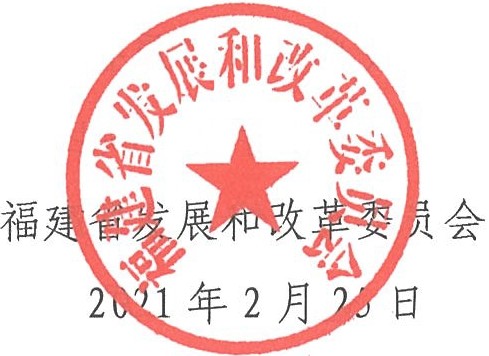 附件1数字技术创新应用场景推荐汇总表注：1.申报类型填写：（1）应用场景建设需求；（2）应用场景建设典型案例；（3）应用场景优秀技术、产品和解决方案2.所属领域填写：智慧农业、数字乡村、智慧制造、电子政务、智慧城市、智慧交通、智慧能源、智慧医疗、智慧教育、智慧旅游、智慧生态、智慧安防、科技金融、智慧物流、电子商务、智慧海洋等。推荐单位：                      （加盖单位公章）           联系人：                联系电话             附件2数字技术创新应用场景申报表附件3数字技术创新应用场景申报书（需求版编制提纲）一、申报单位简介单位简要介绍（500字以内）二、应用场景建设背景本单位现有的数字经济应用场景建设工作基础，利用先进技术解决现有经济和社会发展需求的必要性等（1000字以内）三、应用场景建设需求建设总体目标、建设内容、投融资情况、预期成效等（2000字以内）四、其他材料附件4数字技术创新应用场景申报书（典型案例版编制提纲）一、申报单位简介单位简要介绍（500字以内）二、典型案例介绍建设背景、投融资情况、关键技术、建设方案、数据资源、功能特点、目标用户等（3000字以内）三、典型案例项目合作方参与项目实施的网络、硬件、软件及系统集成等各类企业、高校和科研机构等在本项目中的具体任务分工（300字以内）四、典型案例应用推广前景申报案例解决经济发展、社会治理、民生服务等重点领域中的痛点、难点、堵点问题的创新性，带来的经济、社会和生态效益，应用推广的可行性、必要性等方面的简要介绍（1000字以内）五、其他材料项目申报单位与应用场景提供单位协议或合同、有关证明材料（包括但不限于知识产权、发表论文、所获荣誉或奖励、技术成果检测情况、产品认证报告、技术专利报告等）附件5数字技术创新应用场景申报书（优秀技术、产品和解决方案版编制提纲）一、申报单位介绍包括成立时间、主营业务、主要产品、技术实力、发展历程等基本情况（1000字以内）二、技术、产品和解决方案介绍包括关键技术、产品性能、解决方案、预期成效等（2000字以内）三、其他材料包括但不限于知识产权、发表论文、所获荣誉或奖励、技术成果检测情况、产品认证报告、技术专利报告等相关证明材料序号申报类型应用场景（建设需求，典型案例，技术、产品和解决方案）名称所属领域所属技术分类申报单位联系人电话邮箱123……应用场景（建设需求，典型案例，技术、产品和解决方案）名称申报单位名称社会信用代码社会信用代码应用场景实施区域省市县（区）省市县（区）省市县（区）省市县（区）省市县（区）省市县（区）所属领域（可多选）智慧农业、数字乡村、智能制造、电子政务、智慧城市、智慧交通、智慧能源、智慧医疗、智慧教育、智慧旅游、智慧生态、智慧安防、科技金融、智慧物流、电子商务、智慧海洋、其他智慧农业、数字乡村、智能制造、电子政务、智慧城市、智慧交通、智慧能源、智慧医疗、智慧教育、智慧旅游、智慧生态、智慧安防、科技金融、智慧物流、电子商务、智慧海洋、其他智慧农业、数字乡村、智能制造、电子政务、智慧城市、智慧交通、智慧能源、智慧医疗、智慧教育、智慧旅游、智慧生态、智慧安防、科技金融、智慧物流、电子商务、智慧海洋、其他智慧农业、数字乡村、智能制造、电子政务、智慧城市、智慧交通、智慧能源、智慧医疗、智慧教育、智慧旅游、智慧生态、智慧安防、科技金融、智慧物流、电子商务、智慧海洋、其他智慧农业、数字乡村、智能制造、电子政务、智慧城市、智慧交通、智慧能源、智慧医疗、智慧教育、智慧旅游、智慧生态、智慧安防、科技金融、智慧物流、电子商务、智慧海洋、其他智慧农业、数字乡村、智能制造、电子政务、智慧城市、智慧交通、智慧能源、智慧医疗、智慧教育、智慧旅游、智慧生态、智慧安防、科技金融、智慧物流、电子商务、智慧海洋、其他数字技术（可多选）5G   人工智能区块链物联网大数据卫星应用超高清视频VR/AR    数字孪生其他5G   人工智能区块链物联网大数据卫星应用超高清视频VR/AR    数字孪生其他5G   人工智能区块链物联网大数据卫星应用超高清视频VR/AR    数字孪生其他5G   人工智能区块链物联网大数据卫星应用超高清视频VR/AR    数字孪生其他5G   人工智能区块链物联网大数据卫星应用超高清视频VR/AR    数字孪生其他5G   人工智能区块链物联网大数据卫星应用超高清视频VR/AR    数字孪生其他申报单位性质国家机关事业单位社会团体国有企业民营企业外资企业其他（请注明）国家机关事业单位社会团体国有企业民营企业外资企业其他（请注明）国家机关事业单位社会团体国有企业民营企业外资企业其他（请注明）国家机关事业单位社会团体国有企业民营企业外资企业其他（请注明）国家机关事业单位社会团体国有企业民营企业外资企业其他（请注明）国家机关事业单位社会团体国有企业民营企业外资企业其他（请注明）联系人姓名联系电话邮箱邮箱本单位对所提供材料的真实性、完整性负责。2、本单位近三年内无违法行为、无知识产权争议、无信用不良记录。3、如有弄虚作假，不诚信等行为，自行承担一切法律责任。法人代表签字：（单位公章）                                                    2021年月本单位对所提供材料的真实性、完整性负责。2、本单位近三年内无违法行为、无知识产权争议、无信用不良记录。3、如有弄虚作假，不诚信等行为，自行承担一切法律责任。法人代表签字：（单位公章）                                                    2021年月本单位对所提供材料的真实性、完整性负责。2、本单位近三年内无违法行为、无知识产权争议、无信用不良记录。3、如有弄虚作假，不诚信等行为，自行承担一切法律责任。法人代表签字：（单位公章）                                                    2021年月本单位对所提供材料的真实性、完整性负责。2、本单位近三年内无违法行为、无知识产权争议、无信用不良记录。3、如有弄虚作假，不诚信等行为，自行承担一切法律责任。法人代表签字：（单位公章）                                                    2021年月本单位对所提供材料的真实性、完整性负责。2、本单位近三年内无违法行为、无知识产权争议、无信用不良记录。3、如有弄虚作假，不诚信等行为，自行承担一切法律责任。法人代表签字：（单位公章）                                                    2021年月本单位对所提供材料的真实性、完整性负责。2、本单位近三年内无违法行为、无知识产权争议、无信用不良记录。3、如有弄虚作假，不诚信等行为，自行承担一切法律责任。法人代表签字：（单位公章）                                                    2021年月本单位对所提供材料的真实性、完整性负责。2、本单位近三年内无违法行为、无知识产权争议、无信用不良记录。3、如有弄虚作假，不诚信等行为，自行承担一切法律责任。法人代表签字：（单位公章）                                                    2021年月省直部门、设区市数字经济牵头部门（或省属企业集团）意见：（单位公章）                                                    2021年月省直部门、设区市数字经济牵头部门（或省属企业集团）意见：（单位公章）                                                    2021年月省直部门、设区市数字经济牵头部门（或省属企业集团）意见：（单位公章）                                                    2021年月省直部门、设区市数字经济牵头部门（或省属企业集团）意见：（单位公章）                                                    2021年月省直部门、设区市数字经济牵头部门（或省属企业集团）意见：（单位公章）                                                    2021年月省直部门、设区市数字经济牵头部门（或省属企业集团）意见：（单位公章）                                                    2021年月省直部门、设区市数字经济牵头部门（或省属企业集团）意见：（单位公章）                                                    2021年月福建省发展和改革委员会办公室2021年2月26日印发